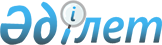 Қазақстан Республикасы Үкіметінің 2000 жылғы 29 желтоқсандағы N 1950 қаулысына өзгеріс пен толықтырулар енгізу туралыҚазақстан Республикасы Үкіметінің қаулысы 2001 жылғы 23 қазан N 1353



          Қазақстан Республикасының Үкіметі қаулы етеді:




          1. "2001 жылға арналған республикалық бюджет туралы" Қазақстан 
Республикасының  
 Z000131_ 
  Заңын іске асыру туралы" Қазақстан Республикасы 
Үкіметінің 2000 жылғы 29 желтоқсандағы N 1950  
 P001950_ 
  қаулысына 
(Қазақстан Республикасының ПҮКЖ-ы, 2000 ж., N 56, 627-құжат) мынадай 
өзгеріс пен толықтырулар енгізілсін:




          1) көрсетілген қаулыға 1-қосымшада:




     ІV "Шығыстар" бөлімінде:
     1 "Жалпы сипаттағы мемлекеттік қызметтер" функционалдық тобының 2 
"Қаржылық қызмет" ішкі функциясының 219 Қазақстан Республикасының 
Мемлекеттік кіріс министрлігі әкімшісі бойынша 41 "Кеден бекеттерінің және 
кеден органдарының инфрақұрылымының құрылысы" бағдарламасынан кейін 
мынадай мазмұндағы кіші бағдарламалармен толықтырылсын:
"30       Кеден бекеттерінің және кеден
          органдарының инфрақұрылымының
          құрылысы                                453 000
31        Кинологиялық орталық                   22 000";
     2) көрсетілген қаулыға 2-қосымшада:
     ІV "Шығыстар" бөлімінде:
     1 "Жалпы сипаттағы мемлекеттік қызметтер" функционалдық тобының 2 
"Қаржылық қызмет" ішкі функциясының 219 Қазақстан Республикасының 
Мемлекеттік кіріс министрлігі әкімшісі бойынша 41 "Кеден бекеттерінің және 
кеден органдарының инфрақұрылымының құрылысы" бағдарламасынан кейін:
     3-бағандағы "Мем. тапсырыс" деген сөздер алынып тасталсын;
     мынадай мазмұндағы кіші бағдарламалармен толықтырылсын:
"30  Кеден бекеттерінің және кеден
     органдары инфрақұрылымының
     құрылысы                                 Мем. тапсырыс    
31   Кинологиялық орталық                           Ұстау".      
     2. Осы қаулы қол қойылған күнінен бастап күшіне енеді.
     
     Қазақстан Республикасының
     Премьер-Министрі
     
Мамандар:
     Багарова Ж.А.,
     Қасымбеков Б.А.
      
      


					© 2012. Қазақстан Республикасы Әділет министрлігінің «Қазақстан Республикасының Заңнама және құқықтық ақпарат институты» ШЖҚ РМК
				